关于参加核酸检测演练的通知各二级学院、部门：为切实保障教职员工的身体健康和生命安全，按照市卫健委疫情防控工作要求，学校对接市亭湖区大洋街道，为我校教职员工设置核酸检测绿色通道，现将有关事项通知如下：一、检测时间2021年8月4日上午08：30-10：002021年8月4日下午04：00-07：30二、检测地点盐城技师学院，从技术学院西门（文苑路）进。三、注意事项1.不能参加检测的人员：（1）三天之内接种过新冠疫苗的；（2）14天内去过中高风险地区的、苏康码不是绿色的。2.为保证采集速度和效率，请在参加检测前，使用手机微信扫码，先注册填写好个人信息，最后提交生成二维码，采样时请出示二维码给登记人员扫码。如有同行的家庭成员无法自行注册的，可以添加到家庭成员中。3.参加检测时，请携带本人身份证件和手机，佩戴好口罩，出示二维码给登记人员扫码；请服从现场安排，排队时保持 1 米以上的安全距离，不扎堆、不聚集。4.为避免出现呕吐情况，采样前请勿进食；为保证检测结果，采样前30分钟请勿吸烟、喝酒或嚼口香糖。5.采集后，可用免洗消毒液或75%浓度酒精纸擦拭双手、身份证和手机，并立即离开采集点，避免在采集点周围逗留。6.请大家注意正确佩戴口罩，不要把口鼻露出来，不要在中途随意取下，或将口罩拉到下巴处。核酸采样注册二维码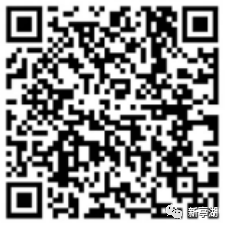 院长办公室   后勤基建处、后勤保障集团             2021年8月4日